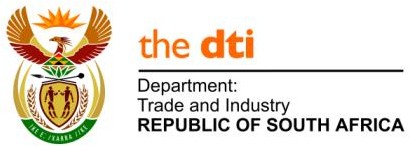 THE NATIONAL ASSEMBLY QUESTION FOR WRITTEN REPLYQUESTION NO 54Published: 20 June 2019Mrs Y N Yako (EFF) to ask the Minister of Trade and Industry:What is the total value of all furniture (a) produced in the Republic in 2018 and (b) sold to South African consumers in 2018? NW1011EReply:Total value of all furniture produced in the Republic in 2018Statistics South Africa (StatsSA) is the national statistics agency of South Africa established under the Statistics Act (Act No. 6 of 1999). StatsSA does not collect data on the value of furniture production. However, StatsSA does provide statistics on the total value of furniture sales in South Africa.The Department of Trade and Industry’s Trade Statistics portal reports the value of furniture imports and exports (HS94) for 2018, respectively.Total value of all furniture sold to South African consumers in 2018According to StatsSA Statistical Release P3041.2: Manufacturing Production and Sales, downloaded on 26 June 2019, furniture sales in 2018 amounted to R16.5 billion (R16,546,529,000).